Your addressDate Receiver’s addressDear Mom and Dad,On our special day, we want to thank you for the love and support that you have given us throughout our journey. At times when we felt like giving up, you were always there to pick us up and push us to continue. We are so grateful for your presence in our lives. We feel blessed to have you as our parents and want to thank you for the efforts you made to make our wedding day the best one.No words can describe the gratefulness we feel while thinking about all that you did for us. Our heart is so full of all the love and blessings we received from you on our wedding day. we want to thank you for always sticking by us and sharing all our precious moments. If we are blessed with a chance to become parents, then we would want to become just like you. Thank you for all supporting us through thick and thin and pushing us to take all those decisions in life that we were scared of taking. We love you so much.Yours Lovingly,A and B (Your names)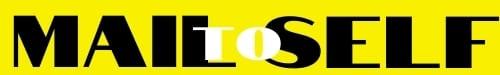 